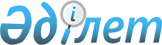 О признании утратившими силу некоторых решений Правительства Республики КазахстанПостановление Правительства Республики Казахстан от 20 августа 2015 года № 655      Правительство Республики Казахстан ПОСТАНОВЛЯЕТ:



      1. Признать утратившими силу некоторые решения Правительства Республики Казахстан согласно приложению к настоящему постановлению.



      2. Настоящее постановление вводится в действие по истечении десяти календарных дней после дня его первого официального опубликования.      Премьер-Министр

      Республики Казахстан                    К. Масимов

Приложение           

к постановлению Правительства 

Республики Казахстан    

от 20 августа 2015 года № 655  

Перечень

утративших силу некоторых решений

Правительства Республики Казахстан 

      1. Постановление Правительства Республики Казахстан от 5 декабря 2000 года № 1809 «Об утверждении правил и условий классификации автомобильных дорог и перечня автомобильных дорог общего пользования республиканского значения Республики Казахстан» (САПП Республики Казахстан, 2000 г., № 54, ст. 596).



      2. Пункт 3 постановления Правительства Республики Казахстан от 27 декабря 2002 года № 1389 «О включении в перечень автомобильных дорог общего пользования республиканского значения автомобильной дороги, проходящей через город Караганду» (САПП Республики Казахстан, 2002 г., № 46, ст. 473).



      3. Постановление Правительства Республики Казахстан от 22 августа 2003 года № 849 «О внесении изменений в постановление Правительства Республики Казахстан от 5 декабря 2000 года № 1809» (САПП Республики Казахстан, 2003 г., № 35, ст. 350).



      4. Подпункт 1) пункта 1 постановления Правительства Республики Казахстан от 14 мая 2004 года № 541 «О внесении изменений и дополнений в некоторые решения Правительства Республики Казахстан» (САПП Республики Казахстан, 2004 г., № 21, ст. 275).



      5. Пункт 4 постановления Правительства Республики Казахстан от 6 сентября 2004 года № 935 «Об изменении состава автомобильных дорог общего пользования республиканского значения».



      6. Пункт 3 постановления Правительства Республики Казахстан от 1 июля 2005 года № 683 «Об изменении состава автомобильной дороги общего пользования республиканского значения» (САПП Республики Казахстан, 2005 г., № 28, ст. 349). 



      7. Пункт 3 постановления Правительства Республики Казахстан от 3 ноября 2005 года № 1095 «О включении в перечень автомобильных дорог общего пользования республиканского значения автомобильных дорог Актау - Курык и Курык - Жетыбай».



      8. Пункт 3 постановления Правительства Республики Казахстан от 6 января 2006 года № 3 «О включении в состав автомобильных дорог общего пользования республиканского значения автомобильных дорог Казталовка - Жанибек - граница Российской Федерации и Ленинский - Аксу - Коктобе - Большой Акжар - город Курчатов».



      9. Пункт 3 постановления Правительства Республики Казахстан от 5 февраля 2009 года № 110 «Об изменении состава автомобильных дорог общего пользования республиканского значения» (САПП Республики Казахстан, 2009 г., № 9, ст. 43).



      10. Постановление Правительства Республики Казахстан от 6 августа 2009 года № 1192 «О внесении изменений в постановление Правительства Республики Казахстан от 5 декабря 2000 года № 1809» (САПП Республики Казахстан, 2009 г., № 35, ст. 336).



      11. Пункт 3 постановления Правительства Республики Казахстан от 4 февраля 2011 года № 75 «Об изменении состава автомобильных дорог общего пользования республиканского значения» (САПП Республики Казахстан, 2011 г., № 17, ст. 200).



      12. Постановление Правительства Республики Казахстан от 3 мая 2011 года № 477 «Об утверждении Типового договора безвозмездного временного пользования автомобильными дорогами общего пользования областного или районного значения или их участков» (САПП Республики Казахстан, 2011 г., № 37, ст. 448).



      13. Пункт 2 изменений и дополнений, которые вносятся в некоторые решения Правительства Республики Казахстан, утвержденных постановлением Правительства Республики Казахстан от 2 июля 2011 года № 761 «О внесении изменений и дополнений в некоторые решения Правительства Республики Казахстан» (САПП Республики Казахстан, 2011 г., № 45, ст. 607).



      14. Пункт 24 изменений, которые вносятся в некоторые решения Правительства Республики Казахстан, утвержденных постановлением Правительства Республики Казахстан от 18 июля 2011 года № 820 «О внесении изменений в некоторые решения Правительства Республики Казахстан» (САПП Республики Казахстан, 2011 г., № 47, ст. 643).



      15. Пункт 3 постановления Правительства Республики Казахстан от 16 марта 2013 года № 251 «Об изменении состава автомобильных дорог общего пользования республиканского значения» (САПП Республики Казахстан, 2013 г., № 21, ст. 347).



      16. Постановление Правительства Республики Казахстан от 30 апреля 2013 года № 427 «Об утверждении Правил взимания платы за проезд по платной автомобильной дороге (участку)» (САПП Республики Казахстан, 2013 г., № 29, ст. 446). 



      17. Постановление Правительства Республики Казахстан от 30 апреля 2013 года № 429 «Об использовании участка «Астана - Щучинск» км 18+772- км 230+250 автомобильной дороги общего пользования республиканского значения I-а категории «Астана - Петропавловск» на платной основе» (САПП Республики Казахстан, 2013 г., № 29, ст. 448).



      18. Пункт 5 изменений, которые вносятся в некоторые решения Правительства Республики Казахстан, утвержденных постановлением Правительства Республики Казахстан от 23 июля 2013 года № 735 «О внесении изменений в некоторые решения Правительства Республики Казахстан» (САПП Республики Казахстан, 2013 г., № 42, ст. 623).



      19. Пункт 3 постановления Правительства Республики Казахстан от 23 июля 2013 года № 737 «Об изменении состава автомобильных дорог общего пользования республиканского значения» (САПП Республики Казахстан, 2013 г., № 42, ст. 625).



      20. Постановление Правительства Республики Казахстан от 21 августа 2013 года № 823 «О внесении изменений в постановление Правительства Республики Казахстан от 30 апреля 2013 года № 427 «Об утверждении Правил взимания в пользу концессионера или юридического лица по управлению автомобильными дорогами платы за проезд по автомобильным дорогам, переданным для организации платного проезда концессионеру или юридическому лицу по управлению автомобильными дорогами» (САПП Республики Казахстан, 2013 г., № 48, ст. 675).



      21. Постановление Правительства Республики Казахстан от 1 октября 2013 года № 1039 «О внесении изменений и дополнения в постановление Правительства Республики Казахстан от 30 апреля 2013 года № 429 «Об использовании участка Астана - Щучинск км 18 + 772 - км 230 + 250 автомобильной дороги общего пользования республиканского значения I-а категории Астана - Петропавловск на платной основе» (САПП Республики Казахстан, 2013 г., № 58, ст. 790).
					© 2012. РГП на ПХВ «Институт законодательства и правовой информации Республики Казахстан» Министерства юстиции Республики Казахстан
				